م.د.سعد مانع عناد الجابري                                           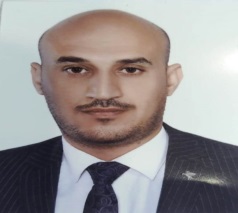              استاذ جامعي دكتوراه في امراض النبات / فطريات  ، تدريسي في كلية الزراعة / جامعة المثنى Email : saad_manea@ mu.edu.iq محل وتاريخ الولادة : العراق / السماوة  1  / 1 / 1987 الحالة الاجتماعية : متزوج الموبايل : 07808787479الاختصاص العام : علوم زراعة / وقاية النبات           الاختصاص الدقيق : امراض نبات /  فطرياتالمؤهلات العلمية :  بكالوريوس في وقاية النبات من كلية الزراعة / جامعة المثنى  2009  ماجستير وقاية النبات/امراض نبات من كلية الزراعة / جامعة الكوفة  2012      دكتوراه في وقاية النبات / امراض النبات من كلية الزراعة / جامعة الكوفة 2019السيرة المهنية :1-  مقرر قسم وقاية النبات – كلية الزراعة / جامعة المثنى 2019   .3- م.وحدوة التأهيل والتوظيف كلية الزراعة 2019-2020 3 - عضو في اللجان العلمية والتربوية والامتحانية للقسم .4- المواد الدراسية التي تم تدريسها : علم الفطريات، امراض النبات ، امراض المحاصيل الحقلية  ، امراض البساتين ، اسس وقاية النبات  .البحوث والنشاطات العلمية :1- عدد البحوث المنشورة في المجلات العالمية (Scopus ) : 3  بحوث.2- عدد البحوث المنشورة في المجلات المحلية : 3  بحوث .المشاركة في المؤتمرات العلمية والدورات والندوات العلمية :1- المشاركة في 34  ندوة علمية في جميع التخصصات و في العديد من الورش والحلقات الدراسية .النقابات والجمعيات العلمية :1- عضو نقابة المهندسين الزراعيين 